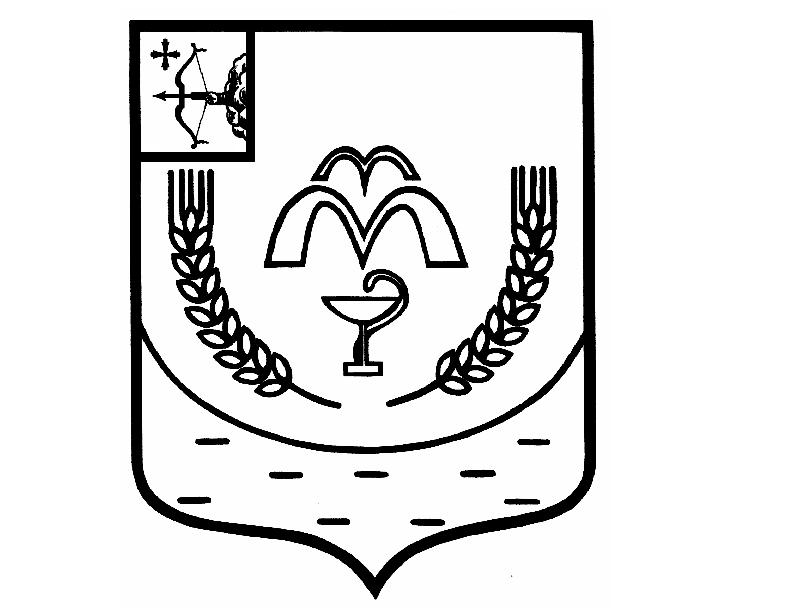 АДМИНИСТРАЦИЯ КУМЕНСКОГО РАЙОНАКИРОВСКАЯ ОБЛАСТЬП О С Т А Н О В Л Е Н И Еот 22.09.2021 № 382пгт КуменыО внесении изменений в постановление администрацииКуменского района от 30.06.2021 № 265В целях улучшения санитарно- экологической обстановки на территории сельских поселений Куменского района, в соответствии с Федеральным законом от 24.06.1998 № 89-ФЗ «Об отходах производства и потребления», Федеральным законом от 30.12.2017 № 503-ФЗ «О внесении изменений в Федеральный закон «Об отходах производства и потребления», Федеральным законом от 10.01.2002 №7- ФЗ «Об охране окружающей среды» и отдельными законодательными актами Российской Федерации», руководствуясь нормами Федерального Закона от 06.10.2003 № 131-ФЗ «Об общих принципах организации местного самоуправления в Российской Федерации», Постановления Правительства Российской федерации от 31.08.2018 № 1039 «Об утверждении Правил обустройства мест (площадок) накопления твердых коммунальных отходов и ведения их реестра»,  администрация Куменского района ПОСТАНОВЛЯЕТ:1. Внести в реестр мест (площадок) накопления твердых коммунальных отходов на территории сельских поселений Куменского района (далее – Реестр) следующие изменения:Дополнить Реестр на территории Речного сельского поселения строкой 21 следующего содержания:2. Разместить настоящее постановление на официальном сайте администрации Куменского района в сети Интернет.3. Настоящее постановление вступает в силу с момента подписания.Глава Куменского района                                                    И.Н. ШемпелевПодготовленоВедущий специалист,
инспектор по муниципальному контролю
администрации района							Л.В. КрестьяниноваСОГЛАСОВАНОПервый заместитель главыадминистрации района повопросам жизнеобеспечения						Н.В. КислицынЗаведующий правовым
отделом  администрации района					Н.В. Шибанова
Разослать: дело, отдел информатизации в эл.виде, прокуратура Куменского района.Крестьянинова Лидия Владимировна2-14-4421д. Швецово, въезд в СТ «Меркурий»58.31175 49 83429бетон210,75Садоводческое товарищество «Меркурий», ОГРН: 1024300836031 Ф.адрес: 613402, д.ШвецовоСТ «Меркурий»